Reši učni list s pomočjo SDZ str. 70-75  ter reši naloge.FEVDALIZEM IN NASTAJANJE EVROPSKIH DRŽAVFEVD IN FEVDALIZEMZ preseljevanjem ljudstev so propadliLjudje so svoje pridelke in izdelkePrebivalci so se preživljaliZemlja postala Kralji so svoje pomočnike in vojaške poveljnike (plemiče) Posest, ki je pripadala plemiču se je imenovalaPlemič se je imenoval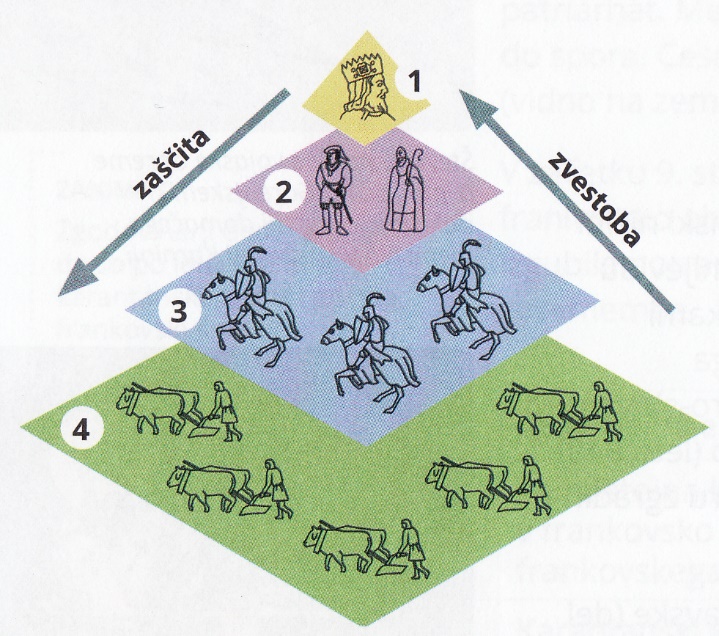 Fevd je bil samozadostna posest, kar pomeni:---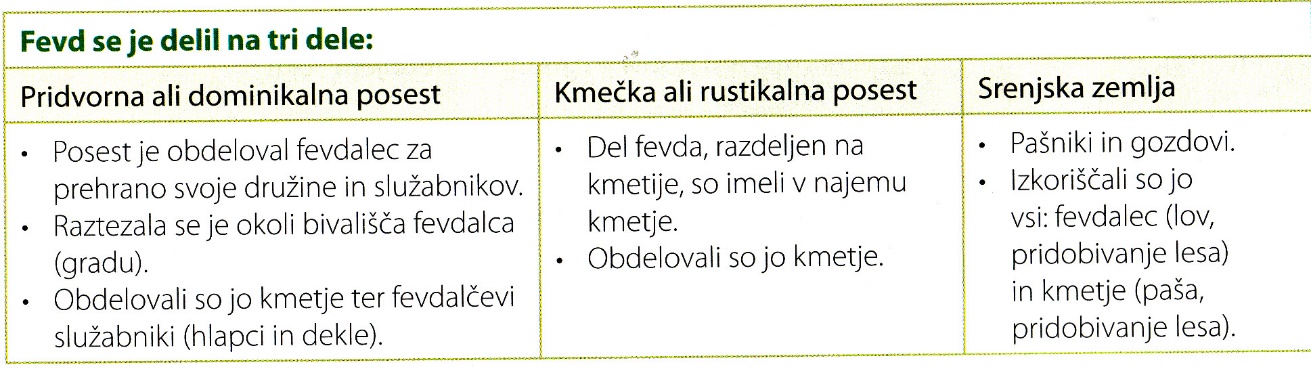 S propadom Zahodnorimsko cesarstva in nastankom novih germanskih držav je družbena ureditevV srednjem veku se je uveljavila nova družbena ureditev, ki jo imenujemo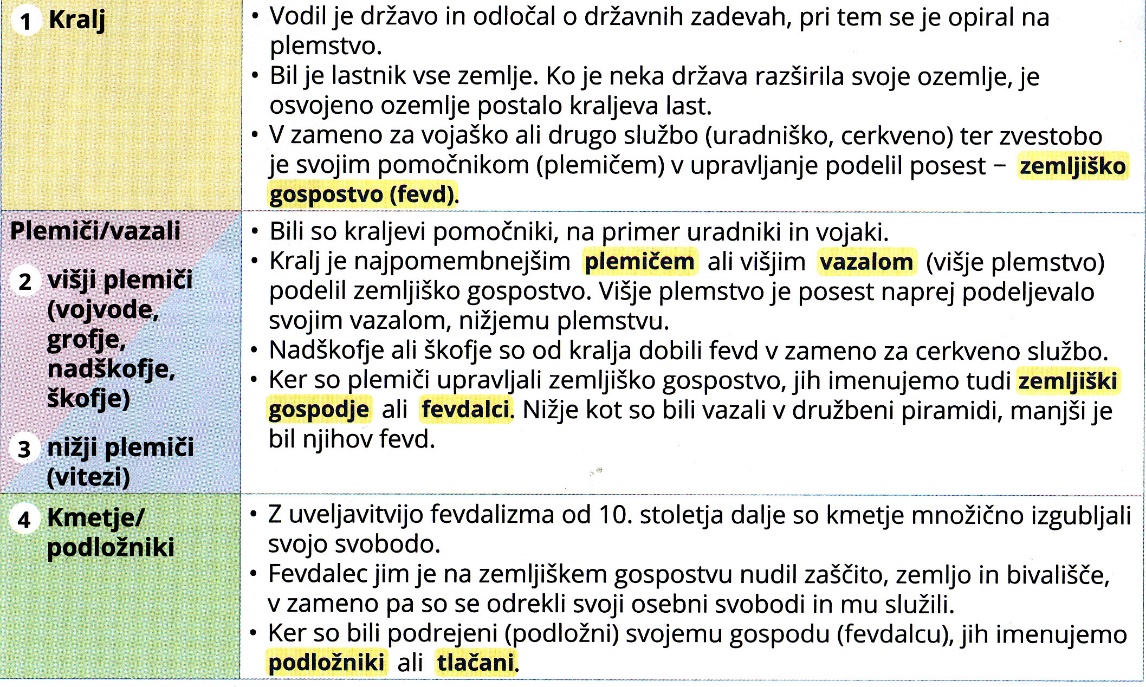 RAZDROBLJENA EVROPA OKOLI LETA 1000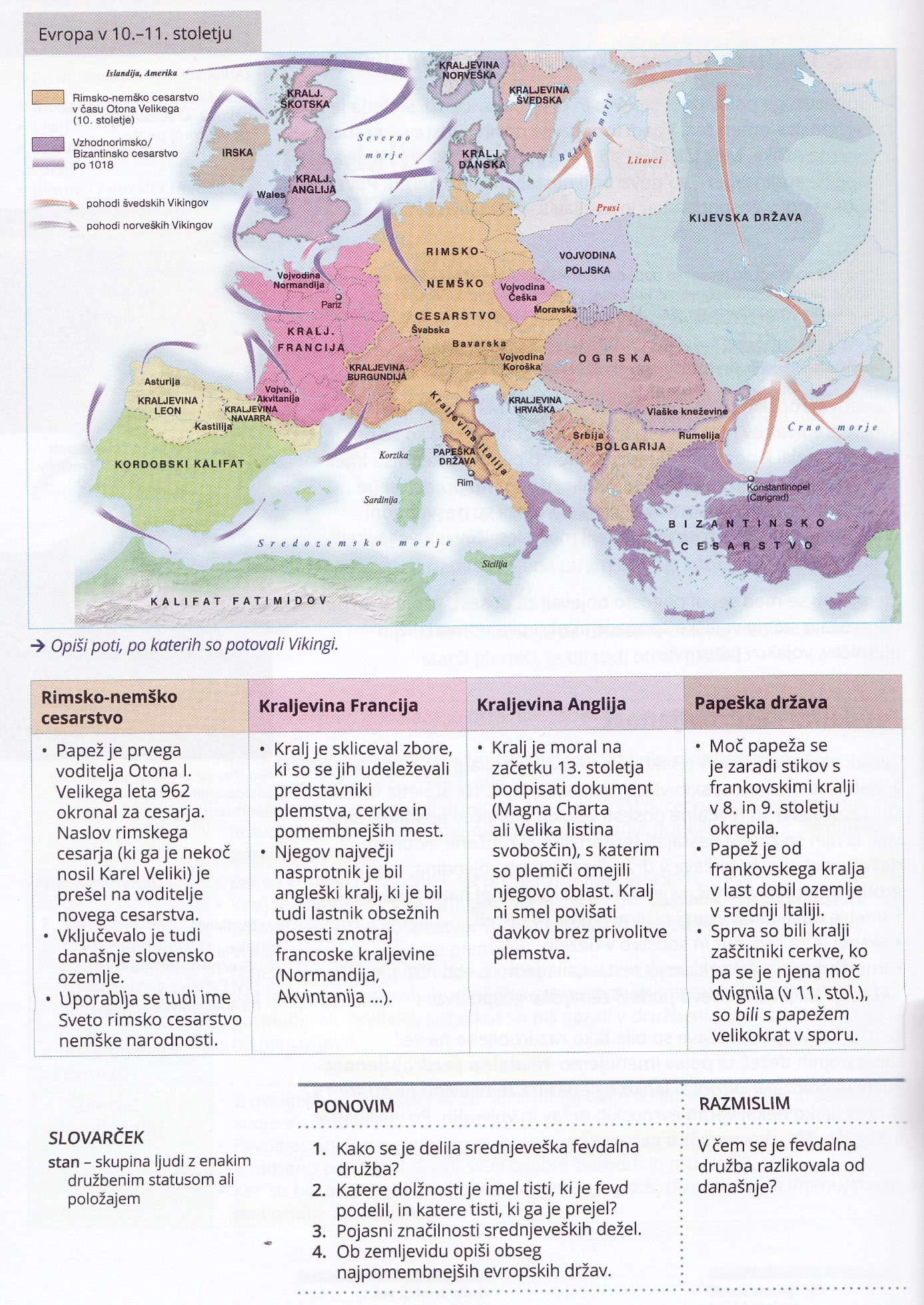 